외국인투자 촉진법 시행규칙 [별지 제3호서식] <개정 2020. 8. 5.>주식등의 취득 또는 출연 방식에 의한 외국인투자내용 변경 [ ]신고서 [ ]허가신청서※  바탕색이 어두운 난은  신청인이 적지 않으며,  [   ]에는 해당되는 곳에  √표를 합니다.	(제1쪽)「 외국인투자 촉진법 」 제5조제3항 또는 제6조제1항 후단 및 같은 법 시행규칙 제2조제1항제2호가 목에 따라 위와 같이 신고(신청)합니다.년	월	일신고인 또는 신청인	(서명 또는 인)(또는 대리인)	(전화번호:	)산업통상자원부장관(또는 수탁기관장) 귀하신고(신청)인 귀하 신고(허가) 번호:[ ] 위의 신고를 마쳤음을 확인합니다. [ ] 위의 신청을 허가합니다.(허가조건:			) 년	월	일산업통상자원부장관(또는 수탁기관장)이 신고증명서(허가증명서)는 외국인투자자금의 도착을 확인하는 것은 아니며, 다른 법령에 따라 인ㆍ허가 또는 신고 등이 필요한 경우에는 해당 법령의 규정을 충족해야 합니다.신고인→	→수탁기관장→수탁기관장→수탁기관장신고인210mm×297mm(백상지 80g/㎡)Enforcement Rules of the Foreign Investment Promotion Act [Form No.3]Information Change by the Acquisition of Stocks (or Contribution) by Foreign Investors[	]Notification Form [	]Application for Authorization※ Please fill out this entire form except for the black boxes and mark √ in [  ] when applicable.	(Page 1)The above notification is made in accordance with the regulations stipulated in [ ] Article 5, Paragraph 3/ [ ] Article 6, Paragraph 1, of the Foreign Investment Promotion Act, the above notification is made.Year	Month	DayApplicant	(Signature or Seal)(or Power of Attorney)	(Phone Number:	)For the Delegated AuthorityFor the Applicant Notification No:[ ] The above notification is confirmed. [ ] The above is authorized. (Condition:	)Year	Month	DayThis notification(or authorization) does not confirm the arrival of the investment. When any authorization, permission or notification is required by another law, the applicant must meet the requirements prescribed under that law.Applicant→	→Delegated Authority→Delegated AuthorityDelegated Authority→Applicant`210mm×297mm(White paper 80g/㎡)접수번호접수일처리일처리기간	신고: 즉시허가: 15일이미 신 고 (허가)된 외국인 투자내용① 신고(허가)일① 신고(허가)일① 신고(허가)일① 신고(허가)일이미 신 고 (허가)된 외국인 투자내용② 외국인투자기업(주식 등 발행기업)상호 또는 명칭상호 또는 명칭상호 또는 명칭이미 신 고 (허가)된 외국인 투자내용② 외국인투자기업(주식 등 발행기업)주소(전화번호:	)주소(전화번호:	)주소(전화번호:	)이미 신 고 (허가)된 외국인 투자내용③ 외국투자가상호 또는 명칭(전화번호:	)상호 또는 명칭(전화번호:	)상호 또는 명칭(전화번호:	)이미 신 고 (허가)된 외국인 투자내용③ 외국투자가국적국적국적이미 신 고 (허가)된 외국인 투자내용④ 외국인투자금액 및 비율취득총액:	원(USD	상당)취득총액:	원(USD	상당)%이미 신 고 (허가)된 외국인 투자내용⑤ 하려는(하고 있는 사업)⑤ 하려는(하고 있는 사업)⑤ 하려는(하고 있는 사업)⑤ 하려는(하고 있는 사업)변경내용변경사항⑥ 이미 신고(허가)된 내용⑦ 변경 후 내용⑦ 변경 후 내용첨부서류「 외국인투자 촉진법 시행령 」 제2조제2항제2호에 해당하는 임원 파견 또는 선임 여부를 확인할 수 있는 서류 (총회, 이사회, 주주총회 등의 의사록 등을 의미합니다) 사본 1부 (「 외국인투자 촉진법 시행령 」 제2조제2항제2호에 해당하는 경우에만 제출합니다)「 외국인투자 촉진법 시행령 」 제2조제6항 각 호의 요건을 모두 갖추었음을 증명하는 서류 1부 (「외국인투자 촉진법」 제2조제1항제4호다목에 해당하는 경우에만 제출합니다)「 외국인투자 촉진법 시행령 」 제2조제8항 각 호의 어느 하나에 해당함을 증명하는 서류 1부 (「외국인투자 촉진법」 제2조제1항제4호마목에 해당하는 경우에만 제출합니다)기존 주식 등의 양수인이 2인 이상인 경우에는 양수인 간의 특수 관계 여부를 확인할 수    있는 서류 사본 1부 (양수인이 변경된 경우에만 제출합니다)외국인의 국적을 증명하는 서류 1부 (외국투자가의 국적이 변경된 경우에만 제출합니다)수수료 없음Receipt NumberDate of ReceiptDate of CompletionTerm of Completion	Notification: ImmediateAuthorization: 15 daysPrevious Information ofForeign Investment  Date of Notification(Authorization)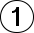   Date of Notification(Authorization)  Date of Notification(Authorization)  Date of Notification(Authorization)Previous Information ofForeign Investment② Foreign-Invested Enterprise( stock - issuing enterprise)NameNameNamePrevious Information ofForeign Investment② Foreign-Invested Enterprise( stock - issuing enterprise)Address(Phone Number:	)Address(Phone Number:	)Address(Phone Number:	)Previous Information ofForeign Investment③ Foreign InvestorName(Phone Number:	)Name(Phone Number:	)Name(Phone Number:	)Previous Information ofForeign Investment③ Foreign InvestorNationalityNationalityNationalityPrevious Information ofForeign Investment④ Amount of foreign investment and ratio thereofAcquisition Price:	Won(USD	)Acquisition Price:	Won(USD	)%Previous Information ofForeign Investment⑤ Business of intent/Present business⑤ Business of intent/Present business⑤ Business of intent/Present business⑤ Business of intent/Present businessChange in InformationItems to Change⑥ Information Prior to Change⑦ Information After Change⑦ Information After ChangeRequired DocumentsA copy of Report of elected(or dispatched) executives (i.e. the report of general meeting or general stockholder’s meeting or board meeting, etc) (only necessary if Article 2, Paragraph 2, Item 2, of the Enforcement Decree of Foreign Investment Promotion Act applies)A copy of a document providing proof that the non-profit corporation meets all of the requirements of Article 2, Paragraph 6, of the Enforcement Decree (only necessary if Article 2, Paragraph 1, Item 4, (c), of the Foreign Investment Act applies)A copy of a document providing proof that the non-profit corporation meets any of the requirement of Article 2, Paragraph 8, of the Enforcement Decree (only necessary if Article 2, Paragraph 1, Item 4, (e), of the Foreign Investment Act applies)In the event that the stocks are being transferred to more than two parties, a copy of a document certifying the mutual relationship between transferees (only necessary if the transferee has changed)A copy of a document certifying the foreign party’s nationality (only necessary if the investor’s nationality has changed)Processing FeeExempt